KLASA:005-01/17-01/02URBROJ:2113/03-03-17-1Stubičke Toplice, 14.11.2017.Na temelju članka 46. st. 2. t. 1 Statuta Općine Stubičke Toplice (Službeni glasnik Krapinsko-zagorske županije br. 16/09 i 9/13), načelnik Općine Stubičke Toplice donosiO D L U K UČlanak 1.Utvrđuje se prijedlog Odluke o raspoređivanju sredstava za financiranje političkih aktivnosti i izborne promidžbe iz Proračuna Općine Stubičke Toplice za 2018. godinu.Članak 2.Sastavni dio ove Odluke je tekst prijedloga Odluke o raspoređivanju sredstava za financiranje političkih aktivnosti i izborne promidžbe iz Proračuna Općine Stubičke Toplice za 2018. godinu i Obrazloženje.Članak 3.Prijedlog se upućuje na usvajanje Općinskom vijeću Općine Stubičke Toplice.OPĆINSKI NAČELNIKJosip Beljak, dipl.ing.agr.DOSTAVITI:Općinsko vijeće Općine Stubičke TopliceArhiva, ovdjeObrazloženje uz tekst prijedloga Odluke o raspoređivanju sredstava za financiranje političkih aktivnosti i izborne promidžbe iz Proračuna Općine Stubičke Toplice za 2018. godinuPRAVNA OSNOVA: člankom 7. st. 2. Zakona o financiranju političkih aktivnosti i izborne promidžbe (Narodne novine br. 24/11, 61/11, 27/13, 48/13 – pročišćeni tekst, 02/14 – Odluka Ustavnog suda Republike Hrvatske i 96/16) određeno je da odluku o raspoređivanju sredstava iz proračuna jedinice lokalne i područne (regionalne) samouprave prema članku 5. stavku 1. toga Zakona donosi predstavničko tijelo jedinice lokalne i područne (regionalne) samouprave. Raspoređena sredstva doznačuju se na žiroračun političke stranke, odnosno na poseban račun člana predstavničkog tijela jedinice lokalne i područne (regionalne) samouprave izabranog s liste grupe birača iz stavka 3. ovoga članka, tromjesečno u jednakim iznosima.Obveza osiguravanja sredstava za redovito godišnje financiranje političkih stranaka i vijećnika grupe birača određena je u čl. 3. Zakona.U proračunu Općine je za redovito financiranje političkih stranaka i nezavisnih vijećnika predviđen iznos od 5.000,00 kuna.OPĆINSKI NAČELNIKJosip Beljak, dipl.ing.agr.PRIJEDLOGKLASA:005-01/17-01/URBROJ:2113/03-01-17-Stubičke Toplice,__.__.2017.Na temelju odredbe članka 7. st. 2. Zakona o financiranju političkih aktivnosti i izborne promidžbe (Narodne novine br. 24/11, 61/11, 27/13, 48/13 – pročišćeni tekst, 02/14 – Odluka Ustavnog suda Republike Hrvatske i 96/16) i članka 25. t. 16. Statuta Općine Stubičke Toplice (Službeni glasnik Krapinsko-zagorske županije br. 16/09 i 9/13) Općinsko vijeće Općine Stubičke Toplice na svojoj __. sjednici održanoj dana __. studenog 2017. godine donijelo jeODLUKU O RASPOREĐIVANJU SREDSTAVA ZA FINANCIRANJE POLITIČKIH AKTIVNOSTI I IZBORNE PROMIDŽBEIZ PRORAČUNA OPĆINE STUBIČKE TOPLICE ZA 2018. GODINUOPĆE ODREDBEČlanak 1.	Ovom Odlukom uređuje se način i uvjeti financiranja političkih stranaka i članova Općinskog vijeća Općine Stubičke Toplice izabranih s liste grupe birača, odnosno lista grupa birača i kandidata te financiranje izborne promidžbe političkih stranaka, lista grupe birača i kandidata na izborima za općinskog načelnika te za članove Općinskog vijeća Općine Stubičke Toplice iz Proračuna Općine Stubičke Toplice (dalje: Proračun).REDOVITO GODIŠNJE FINANCIRANJEČlanak 2.	Pravo na redovito godišnje financiranje iz Proračuna imaju političke stranke koje imaju člana u Općinskom vijeću Općine Stubičke Toplice (dalje: Općinsko vijeće) i članovi Općinskog vijeća izabrani s liste grupe birača.Članak 3.	Sredstva za redovito godišnje financiranje političkih stranaka i članova Općinskog vijeća izabranih s liste grupe birača osiguravaju se u Proračunu za 2018. godinu u iznosu od 5.000,00 kuna.	Sredstva iz prethodnog stavka mogu se koristiti isključivo za ostvarenje ciljeva utvrđenih godišnjim programom rada i financijskim planom, a zabranjeno je njihovo trošenje za osobne potrebe.Članak 4.	Sredstva iz članka 3. stavka 1. ove Odluke raspoređuju se na način da se utvrdi jednak iznos sredstava za svakog člana u Općinskom vijeću, tako da pojedinoj političkoj stranci pripadaju sredstva razmjerno broju njezinih članova u Općinskom vijeću u trenutku konstituiranja Općinskog vijeća.Članak 5.	Ukoliko članu (ili članovima) Općinskog vijeća nakon konstituiranja Općinskog vijeća prestane članstvo u političkoj stranci, financijska sredstva koja se raspoređuju sukladno čl. 4. ove Odluke ostaju političkoj stranci kojoj je član Općinskog vijeća pripadao u trenutku konstituiranja Općinskog vijeća.	U slučaju udruživanja dviju ili više političkih stranaka financijska sredstva koja se raspoređuju sukladno članku 4. ove Odluke pripadaju političkoj stranci koja je pravni sljednik političkih stranaka koje su udruživanjem prestale postojati.	Ukoliko član Općinskog vijeća izabran s liste grupe birača, nakon konstituiranja Općinskog vijeća, postane član političke stranke koja participira u Općinskom vijeću, sredstva za redovito godišnje financiranje iz Proračuna ostaju tom članu Općinskog vijeća izabranom s liste grupe birača, te se na istog i dalje primjenjuju sve odredbe koje se odnose na članove Općinskog vijeća izabrane s liste grupe birača.Članak 6.	Članovi Općinskog vijeća izabrani s liste grupe birača koji nakon isteka mandata nisu ponovno izabrani za člana Općinskog vijeća ili im mandat prestane prije isteka vremena na koje su izabrani, dužni su u roku od 60 dana od dana konstituiranja novog saziva Općinskog vijeća, odnosno od prestanka mandata prije isteka vremena na koje su izabrani, vratiti u Proračun neutrošena financijska sredstva dobivena iz Proračuna za redovito godišnje financiranje njihove djelatnosti te novčani iznos tržišne protuvrijednosti imovine nabavljene sredstvima dobivenim iz Proračuna za redovito godišnje financiranje njihove djelatnosti.	Iznimno od odredbe prethodnog stavka, članovi Općinskog vijeća izabrani s liste grupe birača mogu imovinu nabavljenu sredstvima dobivenim iz Proračuna vratiti na raspolaganje Općini Stubičke Toplice.Članak 7.	Za svakog izabranog člana Općinskog vijeća podzastupljenog spola, političkim strankama pripada i pravo na naknadu u visini od 10% iznosa predviđenog po svakom članu Općinskog vijeća, određenog sukladno čl. 4. ove Odluke.Članak 8.	Raspoređena sredstva za redovito godišnje financiranje se doznačuju na žiroračun političke stranke, odnosno na poseban račun člana Općinskog vijeća izabranog s liste grupe birača, tromjesečno, u jednakim iznosima.	Poseban račun iz prethodnog stavka ovog članka je račun građana za posebne namjene (za redovito financiranje članova predstavničkih tijela jedinica lokalne i područne (regionalne) samouprave izabranih s liste grupe birača) u izabranoj banci, koji se otvara na način i u postupku prema općim pravilima bankarskog poslovanja, a na koji se mogu primati isključivo uplate donacija za potporu političkog djelovanja tijekom godine (osim donacija za financiranje izborne promidžbe) i uplate sredstava iz proračuna za redovito godišnje financiranje te se na taj račun ne smiju ujedno primati i druge uplate koje vlasnik računa ostvaruje po drugim osnovama (npr. primici od samostalne djelatnosti ili nesamostalnog rada i dr.), a sredstva s tog računa mogu se koristiti isključivo u skladu s financijskim planom i programom rada te se ne mogu koristiti za otplatu osobnih dugovanja ili u druge privatne svrhe nezavisnog zastupnika, odnosno člana predstavničkog tijela jedinice lokalne i područne (regionalne) samouprave izabranog s liste grupe birača.	U slučaju ovrhe sredstava s posebnog računa za pokriće troškova člana Općinskog vijeća izabranog s liste grupe birača učinjenih u privatne svrhe, član Općinskog vijeća izabran s liste grupe birača dužan je vratiti iznos ovršenih sredstava, uplatom ovršenog iznosa na poseban račun iz stavka 2. ovoga članka, najkasnije u roku od 8 dana od dana izvršene ovrhe, odnosno najkasnije do zatvaranja posebnog računa ako je do isteka roka za zatvaranje posebnog računa preostalo manje od 8 dana.	Politička stranka ili vijećnik izabran s liste grupe birača dužan je vratiti u proračun Općine doznačena sredstva za redovito godišnje financiranje ukoliko tijekom godine ne ispunjava obveze o izvještavanju sukladno Zakonu o financiranju političkih aktivnosti i izborne promidžbe.NAKNADA TROŠKOVA IZBORNE PROMIDŽBEČlanak 9.	Pravo na naknadu troškova izborne promidžbe iz Proračuna imaju:političke stranke i liste grupe birača koje na izborima za članove Općinskog vijeće dobiju najmanje jednog člana Općinskog vijeća, tekandidati koji na izborima za općinskog načelnika i njegovog zamjenika dobiju najmanje 10% važećih glasova birača od ukupnog broja birača koji su izašli na izbore.	Naknada troškova izborne promidžbe isplaćuje se iz Proračuna Općine Stubičke Toplice sukladno odluci Vlade Republike Hrvatske.Članak 10.	Naknada troškova izborne promidžbe kandidatima i listama grupe birača isplaćuje se na poseban račun kandidata, odnosno nositelja liste grupe birača otvoren za financiranje troškova izborne promidžbe.	Naknada troškova izborne promidžbe političkim strankama isplaćuje se na poseban račun političke stranke otvoren za financiranje troškova izborne promidžbe.	Sredstva za naknadu troškova izborne promidžbe za izbor članova Općinskog vijeća raspoređuju se političkim strankama i listama grupe birača, razmjerno broju članova Općinskog vijeća koje je dobila pojedina politička stranka, odnosno lista grupe birača.	Sredstva za naknadu troškova izborne promidžbe za izbor općinskog načelnika raspoređuju se razmjerno dobivenim glasovima.Članak 11.	Naknada troškova izborne promidžbe iz čl. 9. ove Odluke isplatit će se u roku od 60 dana od dana objave konačnih službenih rezultata izbora.PRIJELAZNE I ZAVRŠNE ODREDBEČlanak 12.	Ova Odluka objavit će se u Službenom glasniku Krapinsko-zagorske županije, a stupa na snagu osmog dana od dana objave.Predsjednik Općinskog vijećaOpćine Stubičke TopliceNedjeljko ĆukDOSTAVITI:Ured državne uprave u Krapinsko-zagorskoj županiji, Služba za zajedničke poslove (2x)Arhiva, ovdje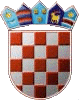 REPUBLIKA HRVATSKAKRAPINSKO-ZAGORSKA ŽUPANIJAOPĆINA STUBIČKE TOPLICENAČELNIK